LECTURA DOMICILIARIATERCEROS BÁSICOSITEM I.- Completa la siguiente ficha literaria. (5 puntos)ITEM II.-  RESPONDA LAS SIGUIENTES PREGUNTAS I.- Marca con una x la alternativa correcta según corresponda: (2 ptos cada una) ITEM III.-  Registre vocabulario de 6 palabras que desconozcas del texto y escribe su respectivo significado (1 punto c/u) 1.- ________________________________________________________________________________________________________________________________________________________________________2.- _________________________________________________________________________________________________________________________________________________________________________3.-  ________________________________________________________________________________________________________________________________________________________________________4.- ________________________________________________________________________________________________________________________________________________________________________5._________________________________________________________________________________________________________________________________________________________________________6._________________________________________________________________________________________________________________________________________________________________________ITEM IV.- Escribe Verdadero (V)  o Falso (F) según corresponda justifica las falsas: (1 pts. c/u)1. ______	 Ernestina vivía con sus padres en la ciudad.________________________________________________________________________2. ______	 Ernestina había pasado el fin de semana con una amiga y sus hijos._________________________________________________________________________3. ______	 El Bandido Jefe nunca se había enfermado de sarampión._________________________________________________________________________4. ______	 La municipalidad pagó el rescate de la bibliotecaria. _________________________________________________________________________5. ______	 A los bandidos les gustaba mucho leer libros de cuentos._________________________________________________________________________6. ______	 Durante el secuestro de Ernestina, la biblioteca estuvo cerrada._________________________________________________________________________ITEM IV.- Elabora un resumen del texto leído  mínimo 6 líneas  (8 puntos)ITEM V.- ¡UTILICEMOS NUESTRA CREATIVIDAD!  Dibuja un nuevo final del libro inventado por ti y escribe el porqué de su elección. (10 puntos)¿Por qué escogiste ese final?____________________________________________________________________________________________________________________________________________________________________________________________________________________________________________________________AUTOVALUACIÓN: Pinta la carita que mejor represente tu lectura del libroNombre:Curso:3°  A -  B -  C FechaINSTRUCCIONES: - Leer lectura domiciliaria asignada “El secuestro de la bibliotecaria “, la cual puedes encontrar en el siguiente link https://www.academia.edu/34677368/Mahy_margaret_el_secuestro_de_la_bibliotecaria- Completar ficha literaria.- Responder preguntas de alternativa - Elaborar vocabulario- Responder verdadero o falso según corresponda - Elaborar breve resumen- Autoevaluación FECHA DE ENTREGA VIERNES 17 DE ABRILINSTRUCCIONES: - Leer lectura domiciliaria asignada “El secuestro de la bibliotecaria “, la cual puedes encontrar en el siguiente link https://www.academia.edu/34677368/Mahy_margaret_el_secuestro_de_la_bibliotecaria- Completar ficha literaria.- Responder preguntas de alternativa - Elaborar vocabulario- Responder verdadero o falso según corresponda - Elaborar breve resumen- Autoevaluación FECHA DE ENTREGA VIERNES 17 DE ABRILINSTRUCCIONES: - Leer lectura domiciliaria asignada “El secuestro de la bibliotecaria “, la cual puedes encontrar en el siguiente link https://www.academia.edu/34677368/Mahy_margaret_el_secuestro_de_la_bibliotecaria- Completar ficha literaria.- Responder preguntas de alternativa - Elaborar vocabulario- Responder verdadero o falso según corresponda - Elaborar breve resumen- Autoevaluación FECHA DE ENTREGA VIERNES 17 DE ABRILINSTRUCCIONES: - Leer lectura domiciliaria asignada “El secuestro de la bibliotecaria “, la cual puedes encontrar en el siguiente link https://www.academia.edu/34677368/Mahy_margaret_el_secuestro_de_la_bibliotecaria- Completar ficha literaria.- Responder preguntas de alternativa - Elaborar vocabulario- Responder verdadero o falso según corresponda - Elaborar breve resumen- Autoevaluación FECHA DE ENTREGA VIERNES 17 DE ABRILINSTRUCCIONES: - Leer lectura domiciliaria asignada “El secuestro de la bibliotecaria “, la cual puedes encontrar en el siguiente link https://www.academia.edu/34677368/Mahy_margaret_el_secuestro_de_la_bibliotecaria- Completar ficha literaria.- Responder preguntas de alternativa - Elaborar vocabulario- Responder verdadero o falso según corresponda - Elaborar breve resumen- Autoevaluación FECHA DE ENTREGA VIERNES 17 DE ABRILINSTRUCCIONES: - Leer lectura domiciliaria asignada “El secuestro de la bibliotecaria “, la cual puedes encontrar en el siguiente link https://www.academia.edu/34677368/Mahy_margaret_el_secuestro_de_la_bibliotecaria- Completar ficha literaria.- Responder preguntas de alternativa - Elaborar vocabulario- Responder verdadero o falso según corresponda - Elaborar breve resumen- Autoevaluación FECHA DE ENTREGA VIERNES 17 DE ABRILINSTRUCCIONES: - Leer lectura domiciliaria asignada “El secuestro de la bibliotecaria “, la cual puedes encontrar en el siguiente link https://www.academia.edu/34677368/Mahy_margaret_el_secuestro_de_la_bibliotecaria- Completar ficha literaria.- Responder preguntas de alternativa - Elaborar vocabulario- Responder verdadero o falso según corresponda - Elaborar breve resumen- Autoevaluación FECHA DE ENTREGA VIERNES 17 DE ABRILTítulo del texto:Autor:Nacionalidad:Nombra al personaje principal.Nombra al o los personajes secundarios.1. A la bibliotecaria la secuestraron unos :
A) Vecinos
B) Piratas
C) Bandidos 2. Los bandidos se enfermaron de:
A) Paperas
B) Varicela
C) Sarampión 
3. El Autor del libro leído es:
A) Margaret Mahy
B) Margot Mahy
C) Quentin Blake 4. Los bandidos vivían en:
A) Una cueva en medio de bosque.
B) En una casa abandonada.
C) En una parcela.5. El policía no pudo detener el ladrón porque:
A) No era socio.
B) No tenía su credencial.
C) No lo encontró6. El bandido jefe se llamaba:
A) Bienvenido Bienhechor.
B) Malvenido Malhechor.
C) No se menciona el nombre.7.¿Por qué los bandidos ayudaron a la bibliotecaria?:
A) Hubo un incendio en la bibliotecaB) Hubo un terremoto y quedó aplastada con libros.
C) La bibliotecaria estaba enferma. 8. La bibliotecaria era:
A) Buena, responsable y amante de la lectura.
B) Amante de la lectura, malgenio, ingeniosa.
C) Mala para leer, bondadosa, creativa.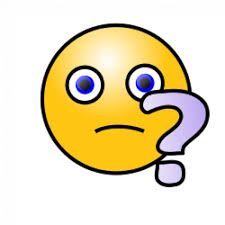 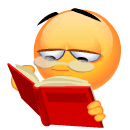 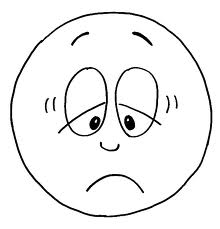 Lo leí más de 1 vez Lo leí 1 vez Me lo leyeron No alcance a terminarloNo lo leí 